VADBA IN PREVERJANJE ZNANJATudi pri športu bo v mesecu aprilu potrebno preveriti vaše znanje in napredek. Preverjala bom preproste naloge, ki jih poznate in jih boste lahko vse opravile. Vem, da lahko sleparite, vendar bo potrebno po prihodu v šolo tudi kaj pokazati .Preverjala bom: skok v daljino z mesta (dolžino in tehniko)tek »400m«dviganje trupa v 30ssklece v 15sTEK »400« metrovV dveh minutah, naj bi pretekle 400m. Tempo teka, bi vam moral biti znan. Spomnite se, kako sem vam na stadionu dala štoparico in ste same držale tempo: 1 krog = 2min (hitrost teka je taka, kot ponavadi tečete na stadionu za ogrevanje).Doma si izberete razdaljo, ki jo boste lahko pretekle v 2 minutah. To je lahko tek po travniku, okrog hiše, bloka, lahko je tudi v klanec ali po klancu navzdol. Trasa naj bo takšna, da jo boste lahko večkrat pretekle in da bo teren varen. Skok v daljino z mesta (SDM)Odriv mora biti sonožen, pred odrivom se lahko povzpneš na prste, potem pa se iz globokega počepa odrineš naprej in navzgor. Ne pozabi na zamah z rokama.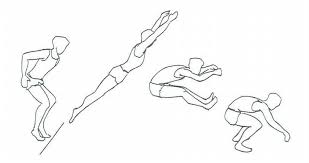 Dviganje trupa (DT)Ležiš na hrbtu s pokrčenimi nogami. Roki sta prekrižani na prsih. Dvig je končan, ko se s komolci dotakneš stegen. Spust je končan, ko se z lopaticami dotakneš tal. V 30 sekundah narediš čim več ponovitev. Sklece Roki postaviš v širino ramen, trup mora biti raven, pri spustu so prsa 10 cm od tal. V 15 sekundah narediš čim več ponovitev. Vsak teden vam bom poslala vaje s katerimi boste lahko izboljšale rezultate (ne pozabite na ogrevanje): TEDENNaloga 1: Izbrano progo preteči v počasnem (pogovornem) tempu - 1xIzbrano progo preteči v hitrejšem tempu - 1xIzbrano progo preteči kolikor hitro moreš in se pri tem štopaj - 1x. Naloga 2:V 30 sekundah čim večkrat dvigni trup.Naloga 3:Naredi čim več sklec v 15 sekundah.Naloga 4:Izmeri si skok v daljino z mesta. Obvezno skači na travi, ne na trdi podlagi (to pomeni, da bodo rezultati slabši kot v šoli). Pošlji posnetek, da popravim morebitne napake.Rezultate in posnetek mi pošlješ v kanal (do petka, 10.4.) ter vpišeš v priloženo tabelo, ki jo sprintaš ali prerišeš.OPOMBE: __________________________________________________________________Pod opombe vpišeš dejavnike, ki bi lahko vplivali na tvojo vadbo. Npr.: ves teden je padal dež, imela sem vročino, vsak dan sem se toliko učila, da ni bilo časa za telovadbo… Če boste pridno delale pričakujem po enem mesecu izboljšanje rezultatov.1. teden (6.4. -10.4.)4. teden (27.4.-30.4.)TEK »400m«DT 30sSKLECE 15sSDM